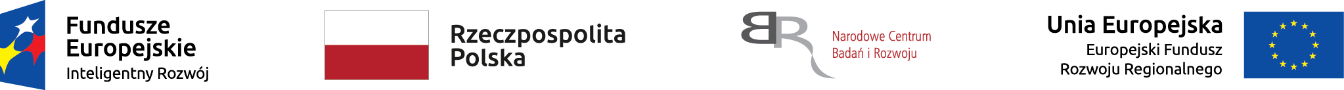 Nr sprawy: 5/2020/BK/AutoInvent	    Załącznik nr 2 do Zapytania ofertowegoOpis przedmiotu zamówienia - wymagane parametry techniczne urządzenia NR 5/2020/BK/AutoInventGłowica stabilizowana 3-osiowa – gimbalUwaga: *Wykonawca w kolumnie C zobowiązany jest wpisać czy spełnia wymagany parametr minimum poprzez wpisanie w kolumnie TAK lub NIE.Brak wypełnienia wszystkich pozycji w kolumnie C będzie uważane za niespełnienie warunków minimalnych przez oferowane urządzenie i będzie skutkowało odrzuceniem oferty Wykonawcy.....................................................		  ................................................................................        	     ( miejsce  i  data  złożenia  oświadczenia )                                                 ( pieczęć  i  podpisy  upoważnionych  przedstawicieli  Wykonawcy ABCLp.Parametry techniczneSpełnienie parametrów minimum oferowanego urządzenia*Spełnia TAK/nie spełnia NIEAMechanika 1Swoboda obrotu na trzech osiach w zakresie minimalnym: oś roll -45/+45 stopni, oś tilt +15/-115 stopni, oś yaw 360 stopni.2Udźwig elementu stabilizowanego minimum 6 000 gram.3Konstrukcja wykonana z duraluminium i włókna węglowego.4Szybkozłączka wraz z płytką montażową przygotowaną do montażu pod wielowirnikowcem.5Masa własna nie przekraczająca 2 250 gram.6Możliwość zasilania zewnętrznego jak i wewnętrznego/systemowego.7Możliwość zmiany elementu stabilizowanego i wyważenia konstrukcji.8Krajowa produkcja elementów mechanicznych.9Maksymalny wymiar wysokości nie przekracza 400 mm.10Maksymalny wymiar szerokości nie przekracza 400 mm.11Automatyczne przesuwanie głowicy w pozycję „parking” przy rozłożonym podwoziu platformy, w czasie nie dłuższym niż 2 sekundy (informacja o stanie podwozia dostarczona przez API).12Możliwość odpowiedniego montażu wyważonego aparatu Sony A7RIII z obiektywem Voigtlander 21mm, czujnika LiDAR VLP-16 Puck Lite oraz pryzmatu MPR-122 bez zastosowania obciążników.BElektronika1Łatwo dostępny zintegrowany wyświetlacz i klawiatura do ustawień urządzenia.2Zintegrowane zasilanie dla elementu stabilizowanego będące ekwiwalentem pakietu LiIon/LiPo 4S.3Złącza zasilania wejście/wyjście LEMO.4Dwa MCU 32-bit: jeden odpowiedzialny za stabilizację, drugi odpowiedzialny za urządzenia wejścia/wyjścia i obsługę zintegrowanego wyświetlacza i klawiatury.5Zintegrowane MCU z sensorami (enkoderami) w silnikach bezszczotkowych.6Zintegrowane IMU.7Złącze taśmowe łączące elektronikę BSL z payloadem przez konstrukcję gimbala, 14 sygnałów w ekranowanym okablowaniu zabezpieczonym płaszczem żelowym, z konektorami LEMO zintegrowanymi w obudowie gimbala.8Logika połączeń - payload > breakout box na półce z wyjściem LEMO > LEMO ramię ROLL wejście > elektronika gimbala > LEMO ramię ROLL wyjście > LEMO BSL wejście.COprogramowanie1Semiautomatyczna nastawa parametrów stabilizacji bez użycia urządzeń trzecich takich jak tablet, smartfon, komputer, przy użyciu zintegrowanego mikrokontrolera, poprzez ustawienia z wykorzystaniem wyświetlacza i klawiatury.2Obsługa sygnałów wejścia/wyjścia z urządzeń: dodatkowy 6-10DOF IMU AHRS (4 żyły), aparat (2 żyły sygnałowe do dyspozycji użytkownika - trigger in/out, 2 żyły do USB aparatu).3Zdalne sterowanie za pomocą API (via UART), S.BUS, PWM, SumPPM.4Udostępnione sterowanie głowicą za pomocą komend MAVLink.5Możliwość modyfikacji oprogramowania sprzętowego.